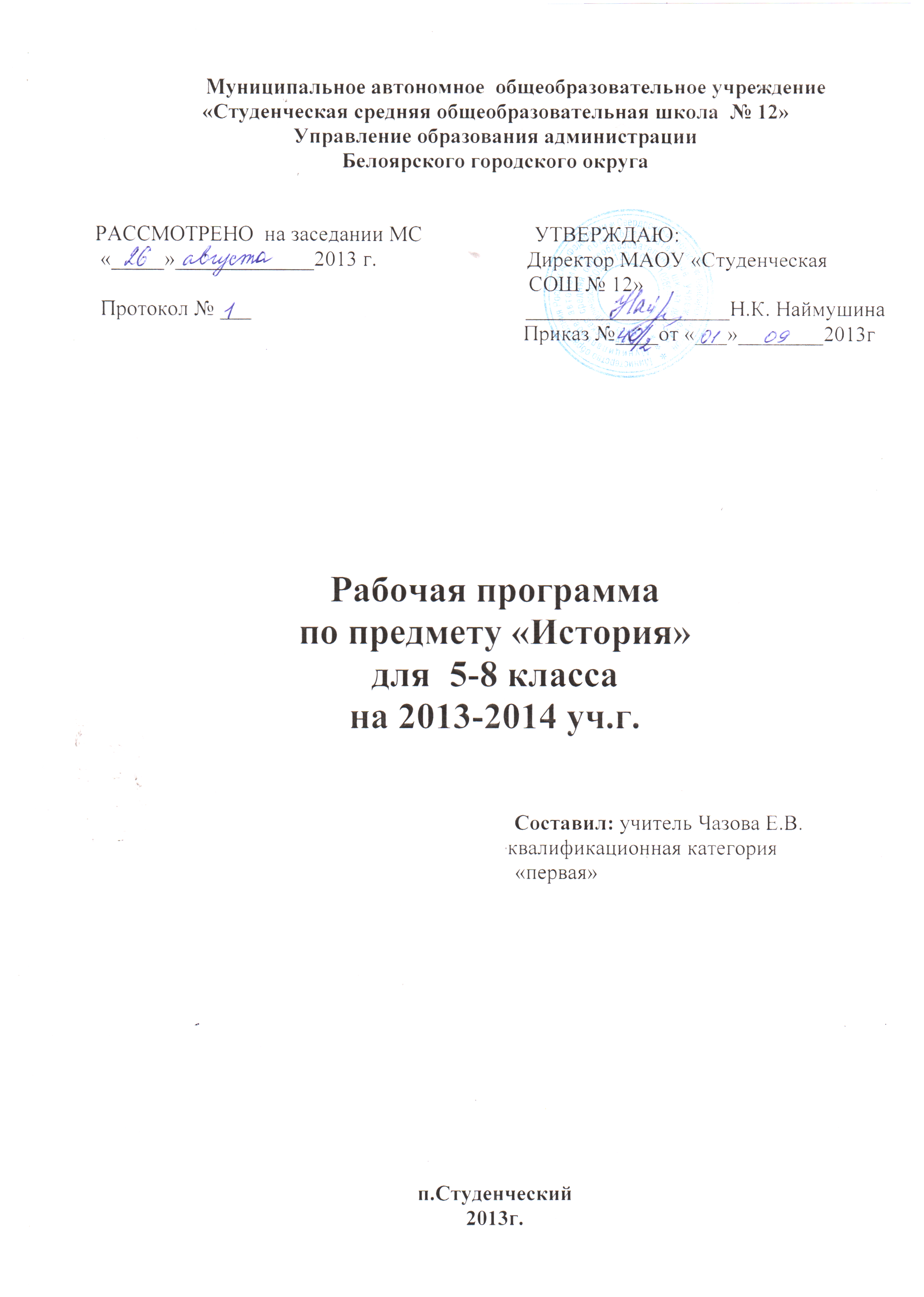 Пояснительная записка                  Рабочая программа по истории составлена на основе Примерной (типовой) программы, разработанной Министерством образования и по истории России Данилова А.А. и Косулиной Л.Г. и Всеобщей истории Годера Г.И. и Свенцицкой И.С., Агибаловой Е.В., Юдовской А.Я., а также государственного образовательного стандарта.                  Данная программа конкретизирует содержание предметных тем образовательного стандарта, дает примерное распределение учебных часов по разделам курса и рекомендуемую последовательность изучения тем и разделов учебного предмета с учетом межпредметных и внутрипредметных связей, логики учебного процесса, возрастных особенностей учащихся. Примерная программа содействует реализации единой концепции исторического образования, сохраняя при этом условия для вариативного построения курсов истории и проявления творческой инициативы учителей.Преподавание истории согласуется с основной целью регионального (национально-регионального) компонента основного общего образования Свердловской области – обеспечение условий для формироваеия личности, способной к самореализации и самоопределению на основе полученных знаний и навыков, готовой брать на себя ответственность за свои решения и поступки во всех сферах повседневной деятельности.Общая характеристика учебного предмета:                    Историческое образование на ступени основного общего образования играет важнейшую роль с точки зрения личностного развития и социализации учащихся, приобщения их к национальным и мировым культурным традициям, интеграции в исторически сложившееся многонациональное и многоконфессиональное сообщество. В процессе обучения у учащихся формируются яркие, эмоционально окрашенные образы различных исторических эпох, складывается представление о выдающихся деятелях и ключевых событиях прошлого. Знания об историческом опыте человечества и историческом пути российского народа важны и для понимания современных общественных процессов, ориентации в динамично развивающемся информационном пространстве.                  Курс истории на ступени основного общего образования является частью концентрической системы исторического образования. Государственный стандарт (основного) общего образования не предполагает преподавание в начальной школе какого-либо отдельного курса или учебного модуля по истории. Содержательная линия «История Отечества» включена в обязательное содержание курса «Окружающий мир» - как изучение «отдельных, наиболее важных и ярких исторических событий; картин быта, труда, традиций людей в разные исторические времена». В требованиях к уровню подготовки выпускников начальной школы закреплено лишь умение «описывать отдельные (изученные) события из истории Отечества». Тем самым, изучение исторического материала в курсе «Окружающий мир» не позволяет решить комплексные задачи пропедевтического образования. С учетом этого, примерная программа исторического образования на ступени основного общего образования предполагает ввод пропедевтического модуля «Что изучает история» в 5 классе.                 Соотношение содержания исторического образования на ступенях основного и полного общего образования определяется с учетом принципа преемственности исторического образования и специфики каждой из них этих ступеней. Изучая историю на ступени основного общего образования учащиеся приобретают исторические знания, приведенные в простейшую пространственно-хронологическую систему, учатся оперировать исторической терминологией в соответствии со спецификой определенных эпох, знакомятся с основными способами исторического анализа. Отбор учебного материала на этой ступени отражает необходимость изучения наиболее ярких и значимых событий прошлого, характеризующих специфику различных эпох, культур, исторически сложившихся социальных систем. Изучение истории на ступени полного общего образования позволяет систематизировать знания учащихся об историческом пути и опыте человечества, составить представление о различных моделях изучения исторического прошлого, развить навыки работы с различными типами исторической информации. При этом как на ступени основного общего образования, так и в старших классах изучение истории должно быть ориентировано прежде всего на личностное развитие учащихся, использование потенциала исторической науки для социализации подростков, формирования их мировоззренческих убеждений и ценностных ориентаций.Требования к уровню подготовки обучающихся (воспитанников)Общеучебные умения, навыки и способы деятельности                     Примерная программа предусматривает формирование у учащихся общеучебных умений и навыков, универсальных способов деятельности и ключевых компетенций. В рамках познавательной деятельности изучение истории способствует закреплению умения разделять процессы на этапы, звенья, выделять характерные причинно-следственные связи, определять структуру объекта познания, значимые функциональные связи и отношения между частями целого, сравнивать, сопоставлять, классифицировать, ранжировать объекты по одному или нескольким предложенным основаниям, критериям. Принципиальное значение в рамках курса истории приобретает умение различать факты, мнения, доказательства, гипотезы, аксиомы. При выполнении творческих работ (особенно в рамках предпрофильной подготовки) формируется умение определять адекватные способы решения учебной задачи на основе заданных алгоритмов, комбинировать известные алгоритмы деятельности в ситуациях, не предполагающих стандартное применение одного из них, мотивированно отказываться от образца деятельности, искать оригинальные решения.               Важную роль историческое образование играет в формировании и развитии общеучебных умений и навыков в рамках информационно-коммуникативной деятельности, в том числе умения передавать содержание текста в сжатом или развернутом виде в соответствии с целью учебного задания, проводить информационно-смысловый анализ текста, использовать различные виды чтения (ознакомительное, просмотровое, поисковое и др.), создавать письменные высказывания адекватно передающие прослушанную и прочитанную информацию с заданной степенью свернутости (кратко, выборочно, полно), составлять план, тезисы конспекта. На уроках истории учащиеся могут более уверенно овладеть монологической и диалогической речью, умениями вступать в речевое общение, участвовать в диалоге (понимать точку зрения собеседника, признавать право на иное мнение), приводить примеры, подбирать аргументы, перефразировать мысль (объяснять «иными словами»), формулировать выводы. Для решения познавательных и коммуникативных задач учащимися могут использовать различные источники информации, включая энциклопедии, словари, Интернет-ресурсы и другие базы данных, в соответствии с коммуникативной задачей, сферой и ситуацией общения осознанно выбираться выразительные средства языка и знаковые системы (текст, таблица, схема, аудиовизуальный ряд и др.).С точки зрения развития умений и навыков рефлексивной деятельностью важно уделить особое внимание способности учащихся самостоятельно организовывать свою учебную деятельность (постановка цели, планирование, определение оптимального соотношения цели и средств и др.), оценивать ее результаты, определять причины возникших трудностей и пути их устранения, осознавать сферы своих интересов и соотносить их со своими учебными достижениями, чертами своей личности.В результате изучения истории ученик должензнать/пониматьосновные этапы и ключевые события истории России и мира с древности до наших дней; выдающихся деятелей отечественной и всеобщей истории;важнейшие достижения культуры и системы ценностей, сформировавшиеся в ходе исторического развития;изученные виды исторических источников;Уметьсоотносить даты событий отечественной и всеобщей истории с веком; определять последовательность и длительность важнейших событий отечественной и всеобщей истории;использовать текст исторического источника при ответе на вопросы, решении различных учебных задач; сравнивать свидетельства разных источников; показывать на исторической карте территории расселения народов, границы государств, города, места значительных исторических событий;рассказывать о важнейших исторических событиях и их участниках, показывая знание необходимых  фактов, дат, терминов; давать описание исторических событий и памятников культуры на основе текста и иллюстративного материала учебника, фрагментов исторических источников; использовать приобретенные знания при написании творческих работ (в том числе сочинений), отчетов об экскурсиях, рефератов;соотносить общие исторические процессы и отдельные факты; выявлять существенные черты исторических процессов, явлений и событий; группировать исторические явления и события по заданному признаку; объяснять смысл изученных исторических понятий и терминов, выявлять общность и различия сравниваемых исторических событий и явлений; определять на основе учебного материала причины и следствия важнейших исторических событий; объяснять свое отношение к наиболее значительным событиям и личностям истории России и всеобщей истории, достижениям отечественной и мировой культуры;Использовать приобретенные знания и умения в практической деятельности и повседневной жизни для:понимания исторических причин и исторического значения событий и явлений современной жизни;высказывания собственных суждений об историческом наследии народов России и мира;объяснения исторически сложившихся норм социального поведения;использования знаний об историческом пути и традициях народов России и мира в общении с людьми другой культуры, национальной и религиозной принадлежности.Содержание учебного материалаОсновные содержательные линии примерной программы в V-IX классах реализуются в рамках двух курсов – «Истории России» и «Всеобщей истории». Предполагается их синхронно-параллельное изучение с возможностью интеграции некоторых тем из состава обоих курсов. Внутренняя периодизация в рамках этих курсов учитывает сложившиеся традиции преподавания истории и необходимость сбалансированного распределения учебного материала. С учетом психолого-возрастных особенностей учащихся и требований межпредметной интеграции примерная программа устанавливает примерное распределение учебного времени в рамках трех этапов (V-VI, VII-VIII и IX классы) и крупных тематических блоков.За счет учебного времени из регионального (национально-регионального) компонента (не менее 35 ч) предполагается изучение особой содержательной линии «История родного края». Эта содержательная линия предусмотрена государственным стандартом общего образования и в обязательном минимуме содержания стандарта отмечена курсивом, то есть ориентирована на обязательное изучение, но не подлежит включению в требования к уровню подготовки выпускников основной общей школы. «История родного края» изучается либо в составе интегрированного учебного курса «Краеведение» с VI по IX класс, либо в качестве краеведческого модуля в курсе истории в IX классе.Особенностью исторического образования на ступени основного общего образования является необходимость организации предпрофильной подготовки учащихся. Эта задача решается в IX классе за счет учебного времени из регионального компонента и компонента образовательного учреждения.Реализация программы исторического образования на ступени основного общего образования предполагает широкое использование межпредметных связей. Интегративное взаимодействие курсов истории и обществоведения позволяет учащимся сформировать целостное представление о динамике развития и исторической обусловленности современных форм общественной жизни, критически воспринимать получаемую социальную информацию, осмысленно изучать многообразие моделей поведения, существующих в современном многокультурном, многонациональном, многоконфессиональном обществе. Использование потенциала межпредметных связей курсов истории и географии расширяет знания учащихся о закономерностях пространственной организации мира, закрепляет умение оперировать статистическим и картографическим материалом. Формирование системы интегративных связей истории и предметов образовательных области «Филология» значительно повышает коммуникативный потенциал процесса обучения, позволяет учащимся на более высоком уровне освоить стилистические и образно-выразительные особенности родного и иностранных языков. Знание учащимися исторического контекста процесса духовного творчества расширяет их возможности при изучении курса литературы, а также предметов образовательной области «Искусство».Цели изучения предмета:Изучение истории на ступени основного общего образования направлено на достижение следующих целей:• воспитание патриотизма, уважения к истории и традициям нашей Родины, к правам и свободам человека, демократическим принципам общественной жизни;• освоение знаний о важнейших событиях, процессах отечественной и всемирной истории в их взаимосвязи и хронологической преемственности;• овладение элементарными методами исторического познания, умениями работать с различными источниками исторической информации;• формирование ценностных ориентаций в ходе ознакомления с исторически сложившимися культурными, религиозными, этно-национальными традициями;• применение знаний и представлений об исторически сложившихся системах социальных норм и ценностей для жизни в поликультурном, полиэтничном и многоконфессиональном обществе, участия в межкультурном взаимодействии, толерантного отношения к представителям других народов и стран.Задачи изучения истории:познакомить обучающихся с совокупностью знаний об основных этапах исторического пути человечества; вырабатывать у школьников представлений об основных источниках знаний о прошлом и настоящем;развивать у обучающихся способности рассматривать события и явления прошлого и настоящего, пользуясь приёмами исторического анализа, применять исторические знания при рассмотрении современных событий;развивать гуманитарную культуру школьников, приобщать к ценностям культуры; воспитывать уважение к истории, культуре, традициям своего и других народовУчебный план школы предусматривает на изучение истории по 70 часов в 5, 6, 8 и 9 классах (из расчета 2 часа в неделю при 35 учебных неделях).ОСНОВНОЕ СОДЕРЖАНИЕ   5 класс  70 чРаспределение времени в программе по Всеобщей истории.2 часа в неделюВсего 70 часовПлановых контрольных работ 4, тестов 13.
ЧТО ИЗУЧАЕТ      ИСТОРИЯ (3 ч)Ход времени и способы его измерения1.Летоисчисление (счет лет «до н.э.» и «н.э.»). Исторические события. Причинные связи между событиями. Историческая память. Источники знаний о прошлом. Историческая карта. Всеобщая история. История России – часть всеобщей истории. Российская государственная символика. Россия – многонациональное государство.ВСЕОБЩАЯ ИСТОРИЯ.ИСТОРИЯ ДРЕВНЕГО МИРА (64 ч)Понятие «Первобытность» и «Древний мир». Хронологические рамки древней истории.Первобытное общество (5 ч)Предки человека. Расселение древнейшего человечества. Влияние природных условий на жизнь первобытных людей. Стоянки первобытных людей на территории нашей страны, края. Занятия, орудия труда первобытных людей. Родоплеменные отношения. Переход от собирательства к земледелию и скотоводству. Соседская община. Развитие ремесла. Обмен произведенными продуктами. Представления первобытных людей об окружающем мире. Первобытные верования. Зарождение искусства.Древний Восток (19 ч)Древний Египет: природные условия, население. Земледельцы и ремесленники, их труд, жилища, быт. Рабы и их роль в хозяйственной жизни. Возникновение государства в Древнем Египте. Фараон, жрецы, чиновники. Религия древних египтян. Мифы о богах. Храмы и пирамиды. Научные познания, письменность и школа в Древнем Египте. Древние государства Передней Азии и Восточного Средиземноморья. Древнее Междуречье: природные условия, население. Сказания о героях и богах. Древний Вавилон. Законы Хаммурапи. Ассирийская держава. Палестина и Финикия: природные условия, занятия жителей, ремесла и торговля. Религиозные верования. Возвышение Персидской державы и ее завоевания. Древняя Индия: природные условия, население. Варны. Касты. Религиозные верования, легенды и сказания. Будда. Древний Китай: природные условия, население. Империя Цинь. Император и его подданные. Возникновение религиозно-философских учений. Конфуций. Научные знания и изобретения. Великая китайская стена. Культурное наследие цивилизаций Древнего Востока.Древняя Греция и эллинистический мир (21 ч)Природные условия Древней Греции. Население, его занятия. Эллины. Древнейшие государства (Крит, Микены). Древнегреческая мифология. Легенды о людях и богах. Поэмы Гомера «Илиада» и «Одиссея». Полис – город-государство. Развитие земледелия, ремесла и торговли. Свободные и рабы. Афины. Афинская демократия. Демос и знать. Спарта. Греческие колонии. Греко-персидские войны. Пелопонесские войны. Возвышение Македонии. Завоевания Александра Македонского и его держава. Греция и государства Востока под властью преемников Александра. Культурное наследие Древней Греции и эллинистического мира. Развитие научных и философских знаний. Архимед. Платон. Аристотель. Школа и образование. Литература и театральное искусство. Архитектура и скульптура. Олимпийские игры.Древний Рим (19 ч)Природные условия и население древней Италии. Этруски. Легенды об основании Рима. Религиозные верования римлян. Патриции и плебеи. Возникновение Римской республики. Консулы, сенаторы и трибуны. Войны с Карфагеном. Господство Рима в Средиземноморье. Рабство в Древнем Риме. Восстания рабов. Спартак. Гражданские войны. Гай Юлий Цезарь. Установление императорской власти. Римская империя: территория, управление. Римское право. Империя и соседние народы. Возникновение и распространение христианства. Библия. Гонения на христиан. Христианские святые мученики. Признание христианства государственной религией Римской империи. Разделение Римской империи на Западную и Восточную. Рим и варвары. Готы и гунны. Падение Западной Римской империи. Культурное наследие Древнего Рима. Архитектура и скульптура. Римская литература и театр, «золотой век» поэзии. Ораторское искусство.6 класс (70 ч)Распределение времени в программе по Всеобщей истории:2 часа в неделюВсего – 34 часаИСТОРИЯ СРЕДНИХ ВЕКОВ  (36 часов)Понятие «средние века». Хронологические рамки средневековья.Западная и Центральная Европа в V-XIII вв.Великое переселение народов. Кельты, германцы, славяне, тюрки. Образование варварских королевств. Расселение франков, занятия, общественное устройство. Роль христианства в раннем средневековье. Христианизация Европы. Аврелий Августин. Иоанн Златоуст. Создание и распад империи Карла Великого. Образование государств в Западной Европе. Политическая раздробленность. Норманнские завоевания. Ранние славянские государства. Просветители славян – Кирилл и Мефодий.Средневековое европейское обществоСословное общество в средневековой Европе. Феодализм. Власть духовная и светская. Образование двух ветвей христианства – православия и католицизма. Римско-католическая церковь в средневековье. Фома Аквинский. Монастыри и монахи. Ереси и борьба церкви против их распространения. Феодальное землевладение. Сеньоры и вассалы. Европейское рыцарство: образ жизни и правила поведения. Особенности хозяйственной жизни. Феодалы и крестьянская община. Феодальные повинности. Жизнь, быт и труд крестьян. Средневековый город. Жизнь и быт горожан. Цехи и гильдии.Византия и арабский мир. Крестовые походыВизантийская империя: территория, хозяйство, государственное устройство. Императоры Византии. Арабские племена: расселение, занятия. Возникновение ислама. Мухаммед. Коран. Арабские завоевания в Азии, Северной Африке, Европе. Крестовые походы и их влияние на жизнь европейского общества. Католицизм, православие и ислам в эпоху крестовых походов. Начало Реконкисты на Пиренейском полуострове.Завоевания сельджуков и османов. Падение Византии. Османская империя.Страны Азии и Америки в эпоху средневековья (V-XV вв.)Китай: распад и восстановление единой державы. Империи Тан и Сун. Крестьянские восстания, нашествия кочевников. Создание империи Мин. Индийские княжества. Создание государства Великих Моголов. Делийский султанат. Средневековая Япония. Государства Центральной Азии в средние века. Государство Хорезм и его покорение монголами. Походы Тимура (Тамерлана). Доколумбовы цивилизации Америки. Майя, атцтеки и инки: государства, верования, особенности хозяйственной жизни.Государства Европы в XIV-XV вв.Возникновение сословно-представительных монархий в европейских странах. Генеральные штаты во Франции. Особенности сословно-представительной монархии в Англии. Великая хартия вольностей. Парламент. Священная Римская империя германской нации. Германские государства в XIV-XV вв. Кризис европейского сословного общества в XIV-XV вв. Столетняя война: причины и итоги. Жанна д’Арк. Война Алой и Белой розы. Крестьянские и городские восстания. Жакерия. Восстание Уота Тайлера. Кризис католической церкви. Папы и императоры. Гуситское движение в Чехии. Ян Гус.Культурное наследие СредневековьяДуховный мир средневекового человека. Быт и праздники. Средневековый эпос. Рыцарская литература. Городской и крестьянский фольклор. Романский и готический стили в архитектуре, скульптуре и декоративном искусстве. Развитие науки и техники. Появление университетов. Схоластика. Начало книгопечатания в Европе. Культурное наследие Византии.Особенности средневековой культуры народов Востока. Архитектура и поэзия.6 классИСТОРИЯ РОССИИ С ДРЕВНОСТИ ДО XV в.  34чРаспределение времени в программе (34 ч)2 часа в неделюВсего – 34 часаНароды и государства на территории нашей страны в древностиЗаселение Евразии. Великое переселение народов. Народы на территории нашей страны до середины I тысячелетия до н.э. Влияние географического положения и природных условий на занятия, образ жизни, верования. Города-государства Северного Причерноморья. Скифское царство. Тюркский каганат. Хазарский каганат. Волжская Булгария. Кочевые народы Степи. Язычество. Распространение христианства, ислама, иудаизма на территории нашей страны в древности.Восточные славяне в древности (VI-IX вв.)Праславяне. Расселение, соседи, занятия, общественный строй, верования восточных славян. Предпосылки образования государства. Соседская община. Союзы восточнославянских племен. «Повесть временных лет» о начале Руси.Древнерусское государство (IX – начало XII в.)Новгород и Киев – центры древнерусской государственности. Первые Рюриковичи. Складывание крупной земельной собственности. Древнерусские города. Русь и Византия. Владимир I и принятие христианства. Расцвет Руси при Ярославе Мудром. «Русская правда». Русь и народы Степи. Княжеские усобицы. Владимир Мономах. Международные связи Древней Руси. Распад Древнерусского государства.Русские земли и княжества в начале удельного периода (начало XII – первая половина XIII вв.)Удельный период: экономические и политические причины раздробленности. Формы землевладения. Князья и бояре. Свободное и зависимое население. Рост числа городов. Географическое положение, хозяйство, политический строй крупнейших русских земель (Новгород Великий, Киевское, Владимиро-Суздальское, Галицко-Волынское княжества). Идея единства русских земель в период раздробленности. «Слово о полку Игореве».Культура Руси в домонгольское времяЯзыческая культура восточных славян. Религиозно-культурное влияние Византии. Особенности развития древнерусской культуры. Единство и своеобразие культурных традиций в русских землях и княжествах накануне монгольского завоевания. Фольклор. Происхождение славянской письменности. Берестяные грамоты. Зодчество и живопись. Быт и нравы.Борьба с внешней агрессией в XIII в.Чингис-хан и объединение монгольских племен. Монгольские завоевания. Походы Батыя на Русь. Борьба народов нашей страны с завоевателями. Золотая Орда и Русь. Экспансия с Запада. Ливонский орден. Александр Невский. Сражение на Неве и Ледовое побоище. Последствия монгольского нашествия и борьбы с экспансией Запада для дальнейшего развития нашей страны.Складывание предпосылок образования Российского государства (вторая половина XIII – середина XV вв.)Русские земли во второй половине XIII – первой половине XV вв. Борьба против ордынского ига. Русские земли в составе Великого княжества Литовского. Восстановление хозяйства на Руси. Вотчинное, монастырское, помещичье и черносошное землевладение. Города и их роль в объединении русских земель. Иван Калита и утверждение ведущей роли Москвы. Куликовская битва. Дмитрий Донской. Роль церкви в общественной жизни. Сергий Радонежский.Завершение образования Российского государства в конце XV – начале XVI вв.Предпосылки образования Российского государства. Иван III. Василий III. Свержение ордынского ига. Распад Золотой Орды. Присоединение Москвой северо-восточных и северо-западных земель Руси. Многонациональный состав населения страны. Становление центральных органов власти и управления. Судебник . Местничество. Традиционный характер экономики.Русская культура второй половины XIII-XV вв.Монгольское завоевание и культурное развитие Руси. Куликовская победа и подъем русского национального самосознания. Москва – центр складывающейся культуры русской народности. Отражение идеи общерусского единства в устном народном творчестве, летописании, литературе. «Задонщина». Теория «Москва – Третий Рим». Феофан Грек. Строительство Московского Кремля. Андрей Рублев.Российское государство в XVI в.Условия развития страны XVI в.: территория, население, характер экономики. Предпосылки централизации страны. Иван IV Грозный. Установление царской власти. Реформы 50-60-х гг. XVI в. Земские соборы. Расширение территории государства (присоединение Казанского и Астраханского ханств, Западной Сибири). Ермак. Освоение Дикого поля. Казачество. Борьба за Балтийское побережье. Ливонская война. Разгром Ливонского ордена. Опричнина. Становление самодержавной сословно-представительной монархии.Русская культура XVI в.Влияние централизации страны на культурную жизнь. Публицистика. «Сказание о князьях Владимирских». Летописные своды. Начало русского книгопечатания. Иван Федоров. Оборонительное зодчество. Строительство шатровых храмов. Дионисий. Быт и нравы. «Домострой».7 классИСТОРИЯ НОВОГО ВРЕМЕНИ XVI - XVIII  (32 часов)Распределение времени в программе:2 часа в неделюВсего – 32 часаПонятие «Новая история», хронологические рамки Новой истории.Великие географические открытия и их последствияПутешествия В. да Гамы, Х. Колумба, Ф. Магеллана. Открытие европейцами Америки, торговых путей в Азию. Захват и освоение европейцами Нового Совета. Порабощение населения завоеванных территорий. Э. Кортес. Ф. Писарро. Начало создания колониальных империй. Пиратство. Ф. Дрейк.Эпоха ВозрожденияДуховные искания эпохи Возрождения. Гуманизм. Данте Алигьери. Э. Роттердамский. Ф. Рабле. Т. Мор, В. Шекспир. Искусство Ренессанса. Переворот во взглядах на природу. Н. Коперник. Дж. Бруно. Г. Галилей. Р. Декарт. Начало процесса модернизации в Европе в XVI-XVII вв. Зарождение капиталистических отношений. Буржуазия и наемные рабочие. Совершенствование техники. Возникновение мануфактур, развитие товарного производства. Торговые компании.Реформация. Утверждение абсолютизмаПричины Реформации. Протестантизм. М. Лютер. Ж. Кальвин. Распространение идей Реформации в Европе. Контрреформация. И. Лойола. Религиозные войны. Европейские государства в XVI-XVII вв. Утверждение абсолютизма. Укрепление королевской власти в Англии и Франции. Генрих VIII. Елизавета I. Кардинал Ришелье. Людовик XIV. Испанская империя при Карле V. Тридцатилетняя война и Вестфальская система.Первые буржуазные революцииНидерланды под властью Испании. Революционно-освободительная борьба в провинциях Нидерландов. Создание Голландской республики.Английская революция середины XVII в. Король и парламент. Гражданская война. Провозглашение республики. О. Кромвель. Реставрация монархии. «Славная революция».Страны Европы и Азии в эпоху Просвещения Переход от аграрного к индустриальному обществу в Европе. Начало промышленного переворота и его социальные последствия.Эпоха Просвещения. Развитие естественных наук. И. Ньютон. Английское Просвещение. Д. Локк Французское Просвещение, Вольтер,. Ш. Монтескье. Ж.Ж. Руссо. Д. Дидро. Художественная культура XVII-XVIII вв.: барокко, классицизм, сентиментализм. Просвещенный абсолютизм в Центральной Европе. Австрия и Пруссия в XVIII в. Фридрих II. Семилетняя война. Английские колонии в Америке. Война за независимость и образование США. Т. Джефферсон. Б. Франклин. Дж. Вашингтон. Конституция . Кризис абсолютизма во Франции. Великая французская революция. Начало революции. Революционные политические группировки. «Гора» и «жиронда». Ж. Дантон. М. Робеспьер. Ж.П. Марат. Свержение монархии. Революционный террор. Якобинская диктатура. Термидорианский переворот. Директория. Революционные войны. Наполеон Бонапарт. Итоги и значение Великой французской революции, ее влияние на страны Европы. Ослабление Османской империи. Держава Великих Моголов в Индии и ее распад. Начало европейского завоевания Индии. Покорение Китая маньчжурами. Империя Цин. Образование централизованного государства в Японии. И. Токугава.7 классИСТОРИЯ РОССИИ В XVI – XVIII вв. (38 ч)Распределение времени в программе:2 часа в неделюВсего – 38 часовРоссия на рубеже XVI-XVII вв.Смутное время. Царь Федор Иванович. Пресечение династии Рюриковичей. Б.Годунов. Установление крепостного права. Династические, социальные и международные причины Смуты. Самозванство. В. Шуйский. Восстание И. Болотникова. Агрессия Речи Посполитой и Швеции. Семибоярщина. Борьба против внешней экспансии К.Минин. Д.Пожарский.Россия в первой половине XVII в.Ликвидация последствий Смуты. Земский Собор .: воцарение Романовых. Царь Михаил Федорович. Патриарх Филарет. Восстановление органов власти и экономики страны. Соглашения с Речью Посполитой и Турцией. Смоленская война. Территория и хозяйство России в первой половине XVII в. Освоение Сибири, Дальнего Востока, Дикого Поля. Окончательное оформление крепостного права. Прикрепление городского населения к посадам. Развитие торговых связей. Новоторговый устав. Начало складывания всероссийского рынка. Ярмарки. Развитие мелкотоварного производства. Мануфактуры.Россия во второй половине XVII в.Царь Алексей Михайлович. Шаги к абсолютизму. «Соборное Уложение» . Центральное и местное управление. Приказная система. Раскол в русской православной церкви. Никон и Аввакум. Социальные движения второй половины XVII в. Медный бунт. Восстание С.Разина. Царь Федор Алексеевич. Отмена местничества. Основные направления внешней политики России во второй половине XVII в. Запорожская сечь. Освободительная война 1648-1654 гг. под руководством Б. Хмельницкого. Переяславская Рада. Вхождение Левобережной Украины в состав России. Русско-польская война. Русско-шведские и русско-турецкие отношения во второй половине XVII в. Завершение присоединения Сибири.Русская культура XVII в.Обмирщение культуры в XVII в. Быт и нравы допетровской Руси. Расширение культурных связей с Западной Европой. Славяно-греко-латинская академия. Русские землепроходцы. Последние летописи. Новые жанры в литературе. «Дивное узорочье» в зодчестве XVII в. Московское барокко. Симон Ушаков. Парсуна.Преобразования Петра Великого (конец XVII – первая четверть XVIII в.)Предпосылки реформ первой четверти XVIII в. Стрелецкие восстания. Регентство Софьи. Воцарение Петра I. Азовские походы. Создание флота и регулярной армии. Строительство мануфактур изаводов. Великое посольство. Северная война. Основание Петербурга. Полтавская битва. Прутский поход. Восстание К.Булавина. Провозглашение России империей. Установление абсолютизма. Подчинение церкви государству. Табель о рангах. Подушная подать. Превращение дворянства в господствующее, привилегированное сословие. Указ о престолонаследии. Светский характер культуры. Школа математических и навигационных наук. Академия наук. Гражданский шрифт. Регулярная планировка городов. Барокко в архитектуре и изобразительном искусстве. В. Растрелли. Европеизация быта и нравов. Роль петровских преобразований в истории страны.Эпоха дворцовых переворотов (вторая четверть – середина XVIII в.)Причины дворцовых переворотов. Российские монархи эпохи дворцовых переворотов. Роль гвардии и аристократии в государственной жизни. Фаворитизм. Бироновщина. Расширение прав и привилегий дворянства. Манифест о вольности дворянства. Усиление крепостного права. Войны с Персией и Турцией. Участие России в Семилетней войне. Вхождение в состав России казахских земель.Россия во второй половине XVIII в.Екатерина II. Просвещенный абсолютизм. «Золотой век» русского дворянства. Уложенная комиссия. Губернская реформа. Оформление сословного строя. Жалованные грамоты дворянству и городам. Расцвет крепостничества. Развитие капиталистического уклада. Социальные движения второй половины XVIII в. Е. Пугачев. Критика самодержавия и крепостничества. А.Радищев. Павел I. Попытки укрепления режима. Указ о наследовании престола. Манифест о трехдневной барщине. Русско-турецкие войны конца XVIII в. и присоединение Крыма, Причерноморья, Приазовья, Прикубанья и Новороссии. Разделы Польши и вхождение в состав России Правобережной Украины, части Литвы, Курляндии. Россия и Великая французская революция. Русское военное искусство. П. Румянцев. А. Суворов. Ф. Ушаков.Русская культура второй половины XVIII в.Век Просвещения. Сословный характер образования. Народные училища. Шляхетские корпуса. М.В. Ломоносов. Основание Московского университета. Географические экспедиции. Литература и журналистика. Крепостной театр. Возникновение профессионального театра. Ф. Волков. Классицизм в архитектуре, изобразительном и музыкальном искусстве. Взаимодействие русской и западноевропейской культуры. Быт и нравы. Дворянская усадьба. Жизнь крестьян и горожан.8 классИСТОРИЯ НОВОГО ВРЕМЕНИ XIX - XX  (32 часов)Распределение времени в программе:2 часа в неделюЕвропа и Северная Америка в XIX – начале ХХ вв.Империя Наполеона I во Франции. «Гражданский кодекс». Наполеоновские войны. Венский конгресс. Священный союз. «Восточный вопрос» в политике европейских государств в XIX в. Переход от традиционного (аграрного) к индустриальному обществу в Европе. Промышленный переворот, его особенности в странах Европы и США. Изменения в социальной структуре общества, демографическом развитии. Формирование идеологии либерализма, социализма, консерватизма. Возникновение рабочего движения. Чартистское движение в Англии. Европейские революции XIX в. Вторая империя во Франции. Национальные идеи в странах Европы. Объединение Италии. К. Кавур. Дж. Гарибальди. Создание единого германского государства. О. Бисмарк. Франко-прусская война 1870-1871 гг. Образование Германской империи. Австро-Венгерская империя. Народы Юго-Восточной Европы в XIX в. Север и Юг Соединенных Штатов Америки: экономическое и политическое развитие, взаимоотношения. Движение за отмену рабства. Гражданская война 1861-1865 гг. А. Линкольн. Реконструкция Юга. Демократы и республиканцы. Возникновение профсоюзного движения в странах Европы. Тред-юнионы. Марксизм. К. Маркс. Ф. Энгельс. Анархизм. Образование I и II Интернационалов. Возникновение социалистических партий. Социальный реформизм во второй половине XIX – начале ХХ вв. Д. Ллойд Джордж. Т. Рузвельт. В. Вильсон. Ж. Клемансо. Завершение промышленного переворота. Индустриализация. Технический прогресс во второй половине XIX – начале ХХ веков. Монополистический капитализм, его особенности в ведущих странах Запада. Обострениепротиворечий индустриального общества.Страны Латинской Америки, Азии и Африки в XIX – начале ХХ вв.Провозглашение независимых государств в Латинской Америке. С. Боливар. Х. Сан-Мартин. США и страныЛатинской Америки. Доктрина Монро. Мексиканская революция 1910-1917 гг.Создание колониальных империй. Установление британского колониального господства в Индии. Восстание сипаев 1857-1859 гг. «Опиумные войны». Движение тайпинов. Колониальные захваты в Африке. Империализм –идеология и политика.Кризис традиционного общества в странах Азии на рубеже XIX-XX вв. Реставрация Мэйдзи. Начало модернизации в Японии. Революции в Иране, Османской империи, Китае.Европа и мир накануне и в годы Первой мировой войны (Международные отношения в новое время).Начало борьбы за передел мира. Возникновение военно-политических блоков. Антанта и Центральные державы. Балканские войны. Первая мировая война, причины, участники. Кампании 1914-1918 гг., важнейшие сражения. Вступление в войну США. Нарастание социально-экономических и политических противоречий в воюющих странах. Итоги Первой мировой войны.Развитие культуры в XIX – начале ХХ вв.Развитие научной картины мира в XIX в. Изменение взглядов на природу и общество на рубеже XIX-ХХ вв. Демократизация образования. Изменения в быту. Градостроительство. Развитие транспорта и средств связи. Основные течения в художественной культуре XIX – начала ХХ вв. (романтизм, реализм, модерн, символизм, авангардизм). Рождение кинематографа. Духовный кризис индустриального общества на рубеже XIX-ХХ вв. Декаданс. Культурное наследие Нового времени.ИСТОРИЯ РОССИИ В XIX – начале XX в  (38 ч)Распределение времени в программе:2 часа в неделю                                Всего – 42 часаСоциально-экономическое развитие в первой половине XIX в.Территория и население. Кризис крепостного хозяйства. Отходничество. Внутренняя и внешняя торговля. Развитие транспорта. Первые железные дороги. Развитие капиталистических отношений. Начало промышленного переворота.Внутренняя и внешняя политика в первой четверти XIX в.Александр I. Негласный комитет. Указ о вольных хлебопашцах. Учреждение Министерств. Создание Государственного совета. М.М.Сперанский.Участие России в антифранцузских коалициях. Тильзитский мир и русско-французский союз. Континентальная блокада. Вхождение Грузии в состав России. Присоединение Финляндии. Бухарестский мир с Турцией. Отечественная война .: причины, планы сторон, ход военных действий. М. Барклай-де-Толли. М. Кутузов. Д. Давыдов. Бородинская битва. Народный характер войны. Изгнание наполеоновских войск из России. Заграничные походы русской армии. Российская дипломатия на Венском конгрессе. Россия и Священный союз. Усиление консервативных тенденций во внутренней политике после Отечественной войны . А.А. Аракчеев. Военные поселения. Цензурные ограничения. Движение декабристов. Первые тайные организации. Северное и Южное общества, их программы. Восстание на Сенатской площади в Петербурге 14 декабря . Восстание Черниговского полка. Крепостнический характер экономики и зарождение капиталистических отношений.Внутренняя и внешняя политика во второй четверти XIX в.Николай I. Усиление самодержавной власти. Ужесточение контроля над обществом. III Отделение. А.Х. Бенкедорф. Кодификация законов. «Манифест о почетном гражданстве». «Указ об обязанных крестьянах». Политика в области просвещения. Польское восстание 1830-1831 гг.Общественная мысль и общественные движения второй четверти XIX в. Н.М. Карамзин. Теория официальной народности. Кружки конца 1820-х – 1830-х гг. Славянофилы и западники. П.Я.Чаадаев. Русский утопический социализм. Петрашевцы. Внешняя политика второй четверти XIX в. Восточный вопрос. Россия и освобождение Греции. Россия и революции в Европе. Вхождение Кавказа в состав России. Шамиль. Кавказская война. Крымская война: причины, участники. Оборона Севастополя, ее герои. Парижский мир. Причины и последствия поражения России в Крымскойвойне.Русская культура первой половины XIX в.Создание системы общеобразовательных учреждений. Успехи русской науки. Н.И.Лобачевский. Открытие Антарктиды русскими мореплавателями. Становление литературного русского языка. Золотой век русской поэзии. Основные стили в художественной культуре (сентиментализм, романтизм, реализм, ампир).Великие реформы 60-70-х гг. XIX в.Александр II. Предпосылки и подготовка крестьянской реформы. Положение 19 февраля . Отмена крепостного права. Наделы. Выкуп и выкупная операция. Повинности временно обязанных крестьян. Крестьянское самоуправление. Земская, городская, судебная реформы. Реформы в области образования. Военные реформы. Значение реформ 60-70 гг. XIX в. в истории России. Общественные движения 50-60-х гг. XIX в. Подъем общественного движения после поражения в Крымской войне. А.И. Герцен и Н.И. Огарев. Вольная русская типография в Лондоне. «Полярная звезда», «Колокол». Н.Г.Чернышевский. Н.А.Добролюбов. Журнал «Современник». Революционные организации и кружки середины 60-х –начала 70-х гг. XIX в.Россия конце XIX в.Социально-экономическое развитие пореформенной России. Завершение промышленного переворота. Формирование классов индустриального общества. Фабрично-заводское строительство. Новые промышленные районы и отрасли хозяйства. Железнодорожное строительство. Развитие капитализма в сельском хозяйстве. Остатки крепостничества и общинного быта. Аграрной кризис 80-90-х гг. XIX в. Кризис самодержавия на рубеже 70-80-х гг. XIX в. Политика лавирования. М.Т. Лорис-Меликов. Убийство Александра II. Александр III. Манифест о незыблемости самодержавия. К.П.Победоносцев. Контрреформы. Реакционная политика в области просвещения. Национальная политика самодержавия в конце XIX в. Общественные движения 70-90-х гг. XIX в. Земское движение. Идеология народничества. М.А. Бакунин. П.Л. Лавров. П.Н. Ткачев. Н.К.Михайловский. Политические организации народников. «Хождение в народ». Первые рабочие организации. Распространение идей марксизма. Г.В. Плеханов. «Освобождение труда». П.Б. Струве и «легальный марксизм». В.И. Ленин. «Союз борьбы за освобождение рабочего класса». Внешняя политика во второй половине XIX в. Борьба за ликвидацию последствий Крымской войны. А.М. Горчаков. Присоединение Средней Азии. Народы Российской империи. Русско-турецкая война 1877-1878 гг. «Союз трех императоров». Сближение России и Франции в 1890-х гг.Государственный капитализм. Формирование монополий. Иностранный капитал в России. С. Ю. Витте.Демократические тенденции в культурной жизни на рубеже XIX – XX веков. Менделеев.Учебно-методическое обеспечение5 классУМК: учебник А.А. Вигасина, Г.И. Годера, И.С. Свенцицкой История Древнего мира, 5-й класс, М. Просвещение, 2006; О.В. Арасланова поурочные разработки по истории Древнего мира к учебникам А.А. Вигасина, Г.И. Годера, И.С. Свенцицкой, 5-й класс, «ВАКО», М. 2004; пособие для учащихся – Г. И. Годер, методические рекомендации – Годер Г.И., методическое пособие по истории Древнего мира; наглядные и игровые средства – Сороко-Цюпа О.С., Артемов В.В., Тюляева Т.И. Школьный атлас по зарубежной истории; История Древнего мира. Атлас с комплектом контурных карт.6 классУМК: История Средних веков: учебник Е.В. Агибалова, Г.М. Донского под ред. Сванидзе А.А. История Средних веков: Учеб. для 6 кл. общеобразоват. учреждений, М, Просвещение, 2010; История Средних веков. 6 класс: Поурочные планы по учебнику Е.В. Агибаловой, Г.М. Донского / автор Колесниченко Н.Ю. - Волгоград: Учитель, 2007; рабочая тетрадь к учебнику Е.В. Агибаловой и Г.М. Донского / автор Крючкова Е.А.- М., Просвещение, 2009; Т.П. Гусарова Атлас по истории Средних веков. – М.: Дрофа, 2009 с комплектом контурных карт.УМК: История России: учебник А.А. Данилова, Л.Г. Косулиной «История России с древнейших времен до конца XVI века», 6-й класс, М, Просвещение, 2008 год; История России с древнейших времен до конца XVI века: 6 кл.: поурочные разработки: пособие для учителя / А.А. Данилов, Л.Г. Косулина.- М.: Просвещение, 2007; рабочая тетрадь к учебнику А.А. Данилова, Л.Г. Косулиной. – М.: Просвещение, 2010; И. И. Максимов Атлас история России с древнейших времен до XVI века. – М.: Дрофа, 2010 с комплектом контурных карт7 классУМК: История Нового времени: учебник А.Я. Юдовская Всеобщая история. История Нового времени, 1500-1800. 7 класс: учеб. для общеобразоват. учреждений / А.Я. Юдовская, П.А., Баранов, Л.М. Ванюшкина. – 15-е изд. – М.: Просвещение, 2010; Поурочные разработки по новой истории: 7 класс, А.Я. Юдовская, Л.М. Ванюшкина – М., Просвещение, 2009; Книга для чтения по Новой истории. Под ред. Н.Е. Овчаренко. – М., Просвещение 1987; рабочая тетрадь Всеобщая история. История Нового времени 1500-1800 под ред. А.Я. Юдовская, Л.М. Ванюшкина.- М., Просвещение 2011; М.В. Пономарев Атлас по истории Нового времени XVI – XVIII века. – М.: Дрофа, 2011 с комплектом контурных карт.УМК: История России: учебник А.А. Данилова, Л.Г. Косулиной «История России конец XVI – XVIII век», 7-й класс, М, Просвещение, 2010 год; История России конец XVI – XVIII век: 7 кл.: поурочные планы по учебнику А.А. Данилова, Л.Г. Косулиной / авт. Сост. Н.Ю. Колесниченко.- Волгоград: Учитель, 2008; рабочая тетрадь к учебнику А.А. Данилова, Л.Г. Косулиной. – М.: Просвещение, 2011 Атлас история России XVII – XVIII век. – М.: Дрофа, 2010 с комплектом контурных карт.8 классУМК: История Нового времени: учебник А.Я. Юдовская Всеобщая история. История Нового времени, 1800-1913. 8 класс: учеб. для общеобразоват. учреждений / А.Я. Юдовская, П.А., Баранов, Л.М. Ванюшкина. – 14-е изд. – М.: Просвещение, 2010; Настольная книга учителя истории. Составитель Т.И.Тюляева, М., «Астрель», 2003 год; Программы общеобразовательных учреждений. Новая история Объяснение нового, беседа 7-8 классы.     Авторы: А.Я.Юдовская, Л.М.Ванюшкина, М., «Просвещение», 2007 год; Программа и примерное планирование курсов новой истории 7-8 классы. А.Я. Юдовская, Л.М.Ванюшкина, М., «Просвещение», 2005 год; Атлас с комплектом контурных карт.УМК: История России: учебник А.А. Данилова История России, XIX век. 8 класс: учеб. для общеобразоват. учреждений / А.А. Данилов, Л.Г. Косулина. – 10-е изд. – М.: Просвещение, 2009; Программа А.А. Данилова, Л.Г. Косулиной, 6-9 классы. 2010 год; История России, ХIХ век, поурочные планы по учебнику А.А. Данилова, Л.Г. Косулиной, 8-й класс, Волгоград, 2003;  рабочая тетрадь по истории России ХIХ век, 8-й класс; наглядные и игровые средства: История России ХIХ век. Атлас с комплектом контурных карт.9 классУМК: Новейшая история: учебник Сороко-Цюпа О. С. Всеобщая история. Новейшая история. 9 класс: учеб. для общеобразоват. учреждений / О.С.  Сороко-Цюпа, А.О. Сороко-Цюпа. – 12-е  изд. – М.: Просвещение, 2009; Программа Сороко-Цюпа О. С., Стеловой А.Ю. Новейшая история зарубежных стран. ХХ – начало ХХI века. 9-й класс, 2008 год; учебник «Новейшая история, 9-й класс, М. Просвещение, 2007, методические рекомендации к учебнику. УМК: История России:  учебник А.А. Данилова История России, XX – начало XXI века. 9 класс: учеб. для общеобразоват. учреждений / А.А. Данилов, Л.Г. Косулина, М.Ю. Брандт. – 7-е изд. – М.: Просвещение; ОАО «Московские учебники», 2010; Программа А.А. Данилова, Л.Г. Косулиной, 6-9 классы, 2010 год; История России, ХХ век, поурочные планы по учебнику А.А. Данилова, Л.Г. Косулиной, 9-й класс, Волгоград, 2003;  рабочая тетрадь по истории России ХХ – начало ХIХ века в 2-х выпусках. Атлас с комплектом контурных карт.Материально-техническое и информационно-техническое обеспечение5-й классИнтернет-ресурсы: http://lesson-history.narod.ru/DM.htm http://www.rusedu.ru/category_9.html http://calenda.ru/presentat.asp 6-й классИнтернет-ресурсы: http://lesson-history.narod.ru/sv.htm http://lesson-history.narod.ru/russia6.htm http://www.rusedu.ru/category_9.html  http://dmsuslin.narod.ru/club-licey9.htm http://calenda.ru/presentat.asp 7 классИнтернет- ресурсы http://lesson-history.narod.ru/nh7.htm http://lesson-history.narod.ru/russia7.htm http://www.rusedu.ru/category_9.html http://dmsuslin.narod.ru/club-licey9.htm 8-й классИнтернет-ресурсы: http://lesson-history.narod.ru/nh8.htm http://lesson-history.narod.ru/russia8.htm http://www.rusedu.ru/category_9.html  http://dmsuslin.narod.ru/club-licey9.htm http://www.proshkolu.ru/user/Elenarop/ http://svlk-history.blogspot.com/2009/02/8.html 9-й класс Интернет- ресурсы: http://lesson-history.narod.ru/nh9.htm http://lesson-history.narod.ru/russia9.htm http://www.rusedu.ru/category_9.html  http://dmsuslin.narod.ru/club-licey9.htm http://www.proshkolu.ru/user/Elenarop/ http://www.prosv.ru/ebooks/danilov8/index.htmНормы оценки знаний, умений и навыков учащихсяпо истории и обществознаниюКритерии для оценивания устного ответа на уроках истории Оценка «5» ставится, если ученик: 1. Показывает глубокое и полное знание и понимание всего объема программного материала; полное понимание сущности рассматриваемых понятий, явлений и закономерностей, теорий, взаимосвязей. 2. Умеет составить полный и правильный ответ на основе изученного материала; выделять главные положения, самостоятельно подтверждать ответ конкретными примерами, фактами; самостоятельно и аргументировано делать анализ, обоб-щать, выводы. Устанавливает межпредметные (на основе ранее приобретенных знаний) и внутрипредметные связи, творчески применяет полученные знания в незнакомой ситуации. Последовательно, четко, связно, обоснованно и безошибоч-но излагает учебный материал: дает ответ в логической последовательности с ис-пользованием принятой терминологии; делает собственные выводы; формирует точное определение и истолкование основных понятий; при ответе не повторяет дословно текст учебника; излагает материал литературным языком; правильно и обстоятельно отвечает на дополнительные вопросы учителя. Самостоятельно и рационально использует наглядные пособия, справочные материалы, учебник, дополнительную литературу, первоисточники. 3. Самостоятельно, уверенно и безошибочно применяет полученные знания в реше-нии проблем на творческом уровне; допускает не более одного недочета, который легко исправляет по требованию учителя. Оценка «4» ставится, если ученик: 1. Показывает знания всего изученного программного материала. Дает полный и правильный ответ на основе изученных теорий; допускает незначительные ошиб-ки и недочеты при воспроизведении изученного материала, определения понятий, неточности при использовании научных терминов или в выводах и обобщениях; материал излагает в определенной логической последовательности, при этом до-пускает одну негрубую ошибку или не более двух недочетов и может их испра-вить самостоятельно при требовании или при небольшой помощи преподавателя; в основном усвоил учебный материал; подтверждает ответ конкретными примерами; правильно отвечает на дополнительные вопросы учителя. 2. Умеет самостоятельно выделять главные положения в изученном материале; на основании фактов и примеров обобщать, делать выводы, устанавливать внутри-предметные связи. Применяет полученные знания на практике в видоизмененной ситуации, соблюдает основные правила культуры устной и письменной речи, использует научные термины. 3. Не обладает достаточным навыком работы со справочной литературой, учебни-ком, первоисточниками (правильно ориентируется, но работает медленно). Допускает негрубые нарушения правил оформления письменных работ.Оценка «3» ставится, если ученик: 1. Усвоил основное содержание учебного материала, имеет пробелы в усвоении ма-териала, не препятствующие дальнейшему усвоению программного материала; материал излагает несистематизированно, фрагментарно, не всегда последовательно. 2. Показывает недостаточную сформированность отдельных знаний и умений; выводы и обобщения аргументирует слабо, допускает в них ошибки. 3. Допустил ошибки и неточности в использовании научной терминологии, опреде-ления понятий дал недостаточно четкие; не использовал в качестве доказательст-ва выводы и обобщения из наблюдений, фактов или допустил ошибки при их изложении. 4. Испытывает затруднения в применении знаний, при объяснении конкретных явле-ний на основе теорий, или в подтверждении конкретных примеров практического применения теорий. 5. Отвечает неполно на вопросы учителя (упуская и основное), или воспроизводит содержание текста учебника, но недостаточно понимает отдельные положения, имеющие важное значение в этом тексте. 6. Обнаруживает недостаточное понимание отдельных положений при воспроизве-дении текста учебника (записей, первоисточников) или отвечает неполно на вопросы учителя, допуская одну - две грубые ошибки.Оценка «2» ставится, если ученик: 1. Не усвоил и не раскрыл основное содержание материала; не делает выводов и обобщений. 2. Не знает и не понимает значительную или основную часть программного мате-риала в пределах поставленных вопросов или имеет слабо сформированные и неполные знания и не умеет применять их к решению конкретных вопросов. 3. При ответе (на один вопрос) допускает более двух грубых ошибок, которые не может исправить даже при помощи учителя. 4. Не может ответить ни на один их поставленных вопросов. 5. Полностью не усвоил материал.Оценка «1» ставится, если ученик:1. Отказался  ответить по теме при неуважительной причине или при полном незнании основных положений темы.Нормы оценки знаний,  умений и навыков учащихся  по истории Оценка 5: Ответ полный, правильный, отражающий основной материал курса: правильно раскрыто содержание вопроса и использование карты и других источников знаний, ответ самостоятельный с ссылкой на дополнительные сведения.Оценка 4: Ответ удовлетворяет раннее названным требованиям, он полный, правильный, есть неточности в изложении исторического материала, легко исправляемые по дополнительным вопросам учителя.              Оценка 3:Ответ правильный, ученик в основном понимает материал, но нечетко излагает исторический материал, затрудняется в самостоятельном объяснении данного вопроса.Оценка 2:  Ответ неправильный, не раскрыто основное содержание учебного материала, не даются ответы на вспомогательные вопросы учителя.Нормы оценки знаний учащихся по обществознанию Оценка 5: Ответ полный, правильный, отражающий основной материал курса: правильно раскрыто содержание понятий права, ответ    самостоятельный, с опорой на ранее приобретённые знания и дополнительные сведения.Оценка 4: Ответ удовлетворяет ранее названным требованиям, он полный, правильный, есть неточности в изложении понятий права, легко исправляемые по дополнительным вопросам учителя.Оценка 3:  Ответ правильный, ученик в основном понимает материал, но нечётко определяет понятия права, затрудняется в самостоятельном объяснении, непоследовательно излагает материал.Оценка 2: Ответ неправильный, не раскрыто основное содержание учебного материала, не даются ответы на вспомогательные вопросы учителя.( Вестник образования, №7, 2007 г. )КлассыОбъем учебного времениРазделы примерной программыРазделы примерной программыКлассыОбъем учебного времениИстория РоссииВсеобщая история5-й70 ч-70 ч6-й70 ч36 ч34 ч7-й70 ч38 ч32 ч8-й70 ч42 ч28 ч9-й70 ч38 ч32 чТемы разделов программыКол-во часовВведение в историю3Глава I  Жизнь первобытных людей5Глава II Древний Восток19Глава III Древняя Греция21Глава IV Древний Рим19Итоговая контрольная работа1Итоговое занятие1Резерв1Темы разделов программыКоличество часовВведение в историю средних веков1Западная и Центральная Европа в V-XIII вв.8Средневековое европейское общество4Византия и арабский мир. Крестовые походы6Государства Европы в XIV-XV вв.9Страны Азии и Америки в эпоху средневековья (V-XV вв.)4Культурное наследие Средневековья3Итоговый урок. Наследие истории Средних веков в истории человечества.1Темы разделов программыКоличество часовВводный урок1Восточные славяне в древности (VI-IX вв.)2Древнерусское государство (IX – начало XII в.)6Русь во второй половине XII – первой половине XIII вв.8Образование единого Русского государства6Московское государство в XVI в6Контрольная работа по курсу1Итоговый урок по курсу истории в 6 классе1Резерв3Темы разделов программыКоличество часовВведение в Новую историю1- Мир в начале Нового времени. ВГО. Возрождение. Реформация14- Ранние буржуазные революции. Международные отношения (борьба за первенство в Европе и колониях)4- Эпоха Просвещения. Время преобразований8- Традиционные общества Востока. Начало европейской колонизации2ПОУ Основные итоги развития общества в новое время2Резерв1Темы разделов программыКоличество часовИстория России – часть Всемирной истории.1Россия на рубеже ХУ1 – ХУП веков 4Россия в ХУП веке 9Россия при Петре 1. 8Россия в 1725-1762 годах. 4Россия в 1762-1801 годах. 9Контрольная работа по курсу1Итоговый урок по курсу истории России 7 класса1Резерв – 1 час1Темы разделов программыКоличество часовВведение в курс Новой истории Х1Х века. От традиционного общества к индустриальному1Становление индустриального общества7Строительство новой Европы7Страны Европы и Америки в к. Х1Х – н.  ХХ вв. Успехи и проблемы индустриального общества5Две Америки3Традиционные общества в ХIХ в.: новый этап колониализма3Итоговый урок по курсу1Контрольный урок1Всего28Темы разделов программыКоличество часовВведение в историю России Х1Х века1Раздел 1-й «Россия в первой половине Х1Х века» 20Раздел 2-й – «Россия во второй половине Х1Х века»18ПОУ «Личность в истории Х1Х века»1Контрольная работа по курсу1Резерв 1